Bom dia 6º ano. Lembrando que a atividade de hoje será resolvida em videochamada às 08h20.Continuação e tomada de consciência do ditado. 2. DESAFIOS: Qual o valor da última sentença?Fácil: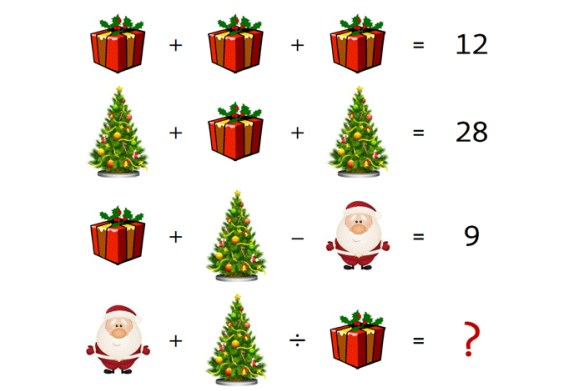 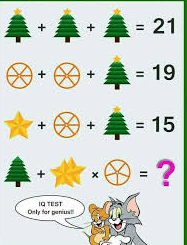 Fácil:                                                                                                   Médio: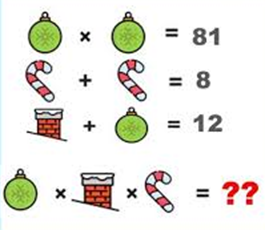 Médio:Médio: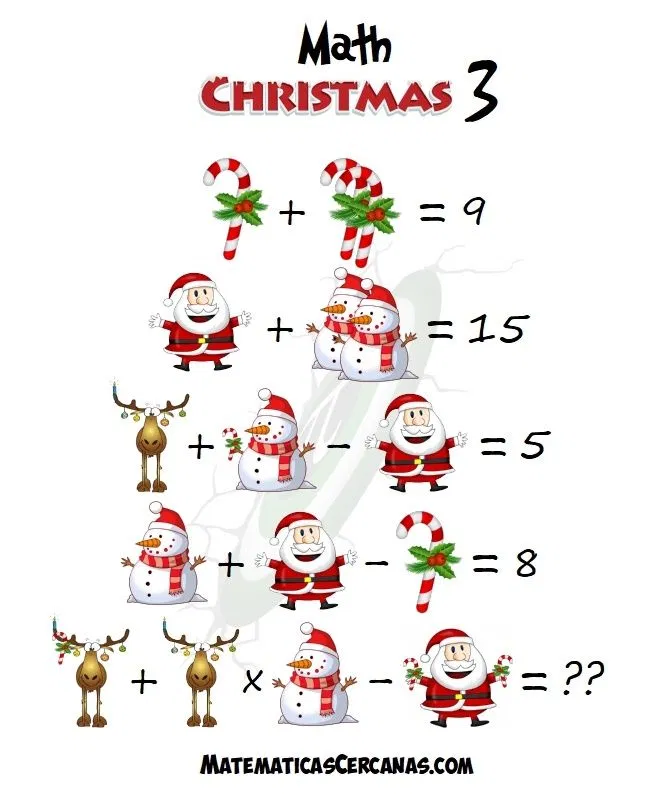 GABARITO Da atividade 1.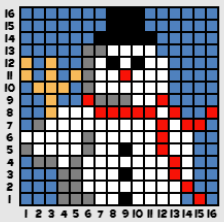 Referências: https://www.digipuzzle.net/minigames/mozaics/mozaics_copy_christmas_16x16.htm?language=english&linkback=../../education/christmas/index.htmMatemática Natalina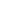 16151413121110987654321012345678910111213141516